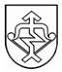 MAŽEIKIŲ RAJONOPEDAGOGINĖS PSICHOLOGINĖS TARNYBOSDIREKTORIUSĮSAKYMASDĖL KORUPCIJOS PASIREIŠKIMO TIKIMYBĖS NUSTATYMO MAŽEIKIŲ RAJONO PEDAGOGINĖJE PSICHOLOGINĖJE TARNYBOJE ATLIKIMO, PREVENCIJOS PROGRAMOS IR PRIEMONIŲ PLANO 2021–2023 METAMS TVIRTINIMO, ATSAKINGO ASMENS UŽ KONTROLĖS VYKDYMĄ TVIRTINIMO2021 m. gegužės 20 d.  Nr. PT1-33MažeikiaiVadovaudamasi Lietuvos Respublikos korupcijos prevencijos įstatymo 6 ir 7 straipsniais, Lietuvos Respublikos nacionalinės kovos su korupcija 2015-2025 metų programos, patvirtintos Lietuvos Respublikos Seimo 2015 m. kovo 10 d. nutarimu Nr. XII-1537 „Dėl Lietuvos Respublikos nacionalinės kovos su korupcija 2015-2025 metų programos patvirtinimo“ 40 punktu, atsižvelgiant į Korupcijos rizikos analizės atlikimo tvarkos, patvirtintos Lietuvos Respublikos vyriausybės 2002 m. spalio 8 d. nutarimu Nr. 1601 „Dėl korupcijos rizikos analizės atlikimo tvarkos patvirtinimo“ nuostatas nusprendžiu:T v i r t i n u  Mažeikių rajono pedagoginės psichologinės tarnybos:1.1.  korupcijos prevencijos 2021-2023 metų programą (pridedama);1.2. korupcijos prevencijos 2021-2023 metų programos įgyvendinimo priemonių planą (programos 1 priedas).2. S k i r i u  psichologę Ingą Bareikienę atsakingą už Korupcijos prevencijos programos kontrolės vykdymą tarnyboje.3. P r i p a ž į s t u netekus galios Mažeikių rajono pedagoginės psichologinės tarnybos  2020 m. gruodžio 14 d. įsakymą Nr. PT1-25 „Dėl korupcijos pasireiškimo tikimybės nustatymo Mažeikių rajono pedagoginėje psichologinėje tarnyboje atlikimo, prevencijos programos ir priemonių plano 2021–2023 metams tvirtinimo, atsakingo asmens už kontrolės vykdymą tvirtinimo“.4. Į g a l i o j u Ingą Bareikienę, psichologę:4.1. koordinuoti ir kontroliuoti korupcijos prevencijos 2021-2023 metų programos įgyvendinimą įstaigoje;4.2. vykdyti korupcijos prevenciją ir jos kontrolę įstaigoje;4.3. įstatymų numatytą tvarka teikti korupcijos pasireiškimo tikimybės išvadas savivaldybės administracijai iki kiekvienų metų IV ketvirčio pabaigos.Direktorė		   	       	                                           Salvinija Lukšienė Susipažinau ir sutinku:PATVIRTINTAMažeikių rajono pedagoginės psichologinės tarnybosDirektoriaus 2021 m. gegužės 20 d.įsakymu Nr. PT1-33MAŽEIKIŲ RAJONO PEDAGOGINĖS PSICHOLOGINĖS TARNYBOSKORUPCIJOS PREVENCIJOS 2021–2023 METŲ PROGRAMA I. BENDROSIOS PROGRAMOS NUOSTATOSMažeikių rajono pedagoginės psichologinės tarnybos 2021–2023 metų korupcijos prevencijos programa (toliau – Programa) skirta užtikrinti korupcijos prevenciją, siekiant sumažinti korupcijos pasireiškimo galimybes, šalinti prielaidas korupcijai atsirasti ir plisti Mažeikių rajono pedagoginėje psichologinėje tarnyboje (toliau – PPT). Pagrindinės programoje vartojamos sąvokos: korupcija – bet koks asmenų, dirbančių PPT elgesys, neatitinkantis jiems suteiktų įgaliojimų ar teisės aktuose numatytų elgesio standartų, ar tokio elgesio skatinimas, siekiant naudos sau ar kitiems asmenims ir taip pakenkiant piliečių ir valstybės interesams;korupcijos prevencija – korupcijos priežasčių, sąlygų atskleidimas ir šalinimas sudarant ir įgyvendinant tam tikrų priemonių sistemą, taip pat poveikis asmenims siekiant atgrasinti nuo korupcinio pobūdžio nusikalstamų veikų darymo.II. PROGRAMOS TIKSLAI IR UŽDAVINIAIProgramos tikslai:formuoti pilietinę antikorupcinę poziciją ir didinti teisinį sąmoningumą;atskleisti priežastis ir sąlygas korupcijai pasireikšti PPT ir jas šalinti;užtikrinti skaidrią ir veiksmingą veiklą didinant visuomenės pasitikėjimą PPT;užtikrinti efektyvų programos, jos priemonių plano įgyvendinimą;užtikrinti greitą ir išsamų korupcinio pobūdžio teisės pažeidimų atskleidimą ir tyrimą.Programos uždaviniai:mažinti korupcijos pasireiškimo galimybių atsiradimą;siekti, kad visų sprendimų priėmimo procesai būtų skaidrūs, atviri ir prieinami PPT bendruomenei;didinti antikorupcinio švietimo sklaidą PPT, supažindinti su korupcijos reiškiniu: esme, priežastimis, pasekmėmis;skatinti nepakantumą korupcijos reiškiniams;sudaryti sąlygas darbuotojams dalyvauti mokymuose, seminaruose korupcijos prevencijos klausimais.III. KORUPCIJOS PREVENCIJOS PRINCIPAIKorupcijos prevencija įgyvendinama vadovaujantis šiais principais:teisėtumo – korupcijos prevencijos priemonės įgyvendinamos laikantis Lietuvos Respublikos Konstitucijos, įstatymų ir kitų teisės aktų reikalavimų;visuotinio privalomumo – korupcijos prevencijos subjektais gali būti visi asmenys;sąveikos – korupcijos prevencijos priemonių veiksmingumas užtikrinamas derinant visų korupcijos prevencijos subjektų veiksmus, keičiantis subjektams reikalinga informacija ir teikiant vienas kitam kitokią pagalbą;pastovumo – korupcijos prevencijos priemonių veiksmingumo užtikrinimas nuolat tikrinant ir peržiūrint korupcijos prevencijos priemonių įgyvendinimo rezultatus.IV. SIEKIAMI REZULTATAI IR VERTINIMO KRITERIJAISiekiami rezultatai:didinti nepakantumą korupcijai;gerinti korupcijos prevencijos organizavimą PPT;Programos rezultatyvumas nustatomas vadovaujantis kiekybės ir kokybės rodikliais:parengtų naujų ir atnaujintų korupcijos prevencijos programų ir įgyvendintų Programos priemonių skaičiaus pokytis;įvykdytų programos įgyvendinimo plano priemonių skaičius;atliktų korupcijos pasireiškimo tikimybės vertinimų skaičius;asmenų, pranešusių apie korupcijos pobūdžio teisės pažeidimus, skaičiaus pokytis;oficialių pranešimų apie įtariamus pažeidimus ir ištirtų pažeidimų santykis.V. PROGRAMOS ADMINISTRAVIMAS Programai įgyvendinti sudaromas Programos įgyvendinimo priemonių planas (1 priedas), kuris nustato priemones, tikslus, jų vykdymo terminus bei vykdytojus.Už programos įgyvendinimą atsakingas Tarnybos direktorius.Už konkrečių programos priemonių plano įgyvendinimo kontrolę atsakingas PPT direktoriaus paskirtas asmuo už korupcijos prevenciją.PPT prevencijos programą tvirtina PPT direktorius.VI. BAIGIAMOSIOS NUOSTATOSŠi programa įsigalioja nuo 2021 m. birželio 1 d.Programa įgyvendinama pagal Programos įgyvendinimo priemonių planą.Už Programos įgyvendinimą atsakingi Programos priemonių plane nurodyti vykdytojai.Programa skelbiama PPT interneto svetainėje.Mažeikių rajono pedagoginė psichologinė tarnyba Korupcijos prevencijos 2021-2023 metų programos1 priedasMAŽEIKIŲ RAJONO PEDAGOGINĖS PSICHOLOGINĖS TARNYBOS KORUPCIJOS PREVENCIJOS 2021–2023 METŲ PROGRAMOSĮGYVENDINIMO PRIEMONIŲ PLANAS______________________KORUPCIJOS PREVENCIJOS PROGRAMOS PRIEMONIŲ PLANASKORUPCIJOS PREVENCIJOS PROGRAMOS PRIEMONIŲ PLANASKORUPCIJOS PREVENCIJOS PROGRAMOS PRIEMONIŲ PLANASKORUPCIJOS PREVENCIJOS PROGRAMOS PRIEMONIŲ PLANASEil.Nr.Priemonės pavadinimasVykdymo terminasVykdytojai1.Finansinių ataskaitų (paramos lėšų, valstybės ir savivaldybės skirto biudžeto) už praėjusius metus viešas skelbimas įstaigos internetiniame puslapyje, bendruomenės susirinkimuoseI ketvirtisVyr. buhalteris2.PPT bendruomenės informavimas apie įstaigos ugdomąją, finansinę ir ūkinę veikląI-IV ket.Direktorius;Paskirtas atsakingas asmuo už korupcijos prevenciją ir kontrolę;3.Informacijos apie PPT administracijos organizuojamus konkursus, atrankas pedagoginio darbuotojo, buhalterio ar administracijos darbuotojo pareigoms užimtiI-IV ket.Direktorius4.Teisės aktų nustatyta tvarka interneto svetainėje skelbiama informacija apie numatomus, vykdomus viešuosius pirkimus ir jų rezultatusI-IV ket.Viešųjų pirkimų organizatorius5.Privačių interesų deklaracijos, pajamų ir turto, privačių interesų deklaravimo kontrolėI-II ket.Paskirtas atsakingas asmuo už korupcijos prevenciją ir kontrolę6.Įstaigai priklausančio turto apskaitos, nuomos, panaudos procedūrų savalaikis atlikimasI-IV ket.Vyr. buhalteris9.Darbuotojų skatinimas darbe vadovautis profesinės etikos principaisI-IV ket.Paskirtas atsakingas asmuo už korupcijos prevenciją ir kontrolę10.Dalyvavimas savivaldybės organizuojamuose seminaruose apie korupcijos prevencijąI-IV ket.Paskirtas atsakingas asmuo už korupcijos prevenciją ir kontrolę, PPT specialistai, administracijos darbuotojai11.Peržiūrėti įstaigos darbuotojų pareiginius nuostatus ir esant būtinybei, įtraukti  antikorupciniu požiūriu  svarbias nuostatas, teisinės atsakomybės priemonesPagal poreikįDirektoriusPavaduotojas ūkiui ir bendriesiems klausimams 12Galimybės vertinamų vaikų tėvams užtikrinimas pareikšti savo nuomonę apie įstaigoje pastebėtas korupcijos apraiškasNuolatPaskirtas atsakingas asmuo už korupcijos prevenciją ir kontrolę13.Interneto svetainėje nuorodos, kur kreiptis susidūrus su korupcijos apraiškomis įdėjimasNuolatPavaduotojas ūkiui ir bendriesiems klausimams14.Motyvuotų korupcijos pasireiškimo tikimybės išvadų pateikimas savivaldybės administracijaiIV ketvirtisPaskirtas atsakingas asmuo už korupcijos prevenciją ir kontrolę